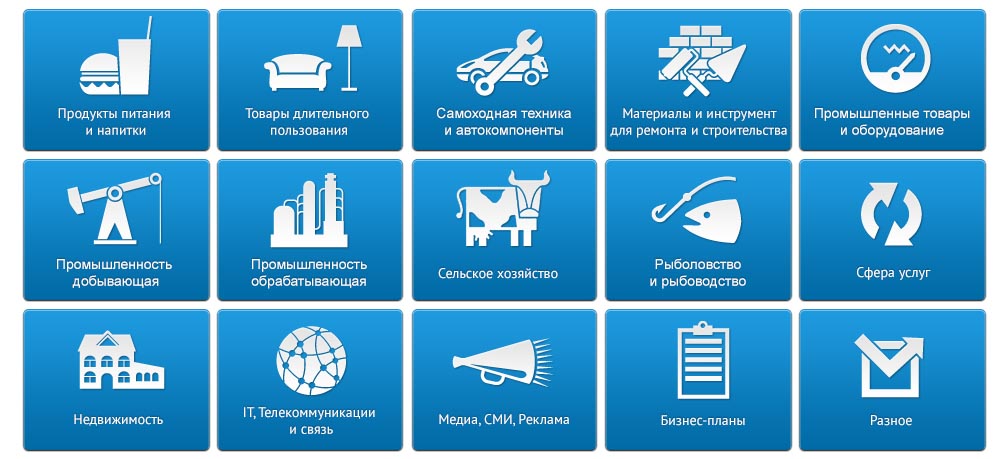 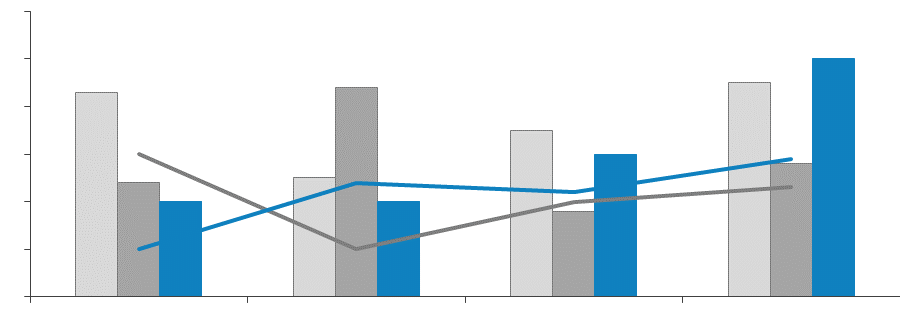 Этот отчет был подготовлен DISCOVERY Research Group исключительно в целях информации. DISCOVERY Research Group не гарантирует точности и полноты всех сведений, содержащихся в отчете, поскольку в некоторых источниках приведенные сведения могли быть случайно или намеренно искажены. Информация, представленная в этом отчете, не должна быть истолкована, прямо или косвенно, как информация, содержащая рекомендации по дальнейшим действиям по ведению бизнеса. Все мнение и оценки, содержащиеся в данном отчете, отражают мнение авторов на день публикации и могут быть изменены без предупреждения.DISCOVERY Research Group не несет ответственности за какие-либо убытки или ущерб, возникшие в результате использования любой третьей стороной информации, содержащейся в данном отчете, включая опубликованные мнения или заключения, а также за последствия, вызванные неполнотой представленной информации. Информация, представленная в настоящем отчете, получена из открытых источников. Дополнительная информация может быть представлена по запросу.Этот документ или любая его часть не может распространяться без письменного разрешения DISCOVERY Research Group либо тиражироваться любыми способами.ВАЖНО!Задачи, поставленные и решаемые в настоящем отчете являются общими и не могут рассматриваться как комплексное исследование рынка того или иного товара или услуги. Для решения специфических задач необходимо проведение Ad hoc исследования, которое в полной мере будет соответствовать потребностям бизнеса.Основное направление деятельности DISCOVERY Research Group – проведение маркетинговых исследований полного цикла в Москве и регионах России, а также выполнение отдельных видов работ на разных этапах реализации исследовательского проекта. Также DISCOVERY Research Group в интересах Заказчика разрабатывает и реализует PR-кампании, проводит конкурентную разведку с привлечением соответствующих ресурсов.В конце 2006 г. создана компания DISCOVERY Leasing Advisory Services, основной деятельностью которой стало оказание маркетинговых, консалтинговых, информационных и лоббистских услуг лизинговым компаниям в России.  Специалисты агентства обладают обширными знаниями в маркетинге, методологии, методике и технике маркетинговых и социологических исследований, экономике, математической статистике и анализе данных.Специалисты агентства являются экспертами и авторами статей в известных деловых и специализированных изданиях, среди которых SmartMoney, Бизнес, Ведомости, Волга-Пресс, Желтые Страницы, Издательский Дом «Ансар», Итоги, Коммерсантъ, Компания, Новые Известия, Олма Медиа Групп, Профиль, Рбк-Daily, РДВ-Медиа-Урал, Секрет, Эксперт, Build Report, Строительный бизнес.Агентство DISCOVERY Research Group является партнером РИА «РосБизнесКонсалтинг» и многих других Интернет-площадок по продаже отчетов готовых исследований. Сотрудники агентства DISCOVERY Research Group выполняли проекты для ведущих российских и зарубежных компаний, среди которых:Список таблиц и диаграммОтчет содержит 20 таблиц и 44 диаграммы.Таблицы:Таблица 1. Объем продаж готовых кормов для собак и кошек в России в 2011-2013 гг., млрд. руб.	25Таблица 2. Сравнительная характеристика производителей кормов для домашних животных	31Таблица 2. Объем производства корма готового для домашних животных по федеральным округам в России в 2011-2013 (I половина) гг., тыс. т	41Таблица 3. Объем производства корма готового для кошек по субъектам РФ в 2012 гг., тыс. т	42Таблица 4. Объем производства корма готового для кошек по федеральным округам РФ в 2012 гг., тыс. т	43Таблица 5. Объем производства корма готового для собак по субъектам РФ в 2012 гг., тыс. т	44Таблица 6. Объем производства корма готового для собак по федеральным округам РФ в 2012 гг., тыс. т	45Таблица 7. Объем производства корма готового для прочих домашних животных по субъектам РФ в 2012 гг., тыс. т	46Таблица 8. Импорт продуктов для кормления домашних животных в Россию в 2011-2013 (I половина) гг., тыс. т	51Таблица 9. Темпы роста импорта продуктов для домашних животных в Россию по категориям за 2011-2013 (I половина) гг., %	53Таблица 10. Структура импорта корма для аквариумных рыб, черепах и рептилий по производителю в 2009-2013 (I половина) гг., %	56Таблица 11. Структура импорта ВМКД для собак и кошек по производителю в 2009-2013 (I половина) гг., %	61Таблица 12. Структура импорта корма для собак и кошек по производителю в 2009-2013 (I половина) гг., %	65Таблица 13. Структура импорта прочих КД, премиксов и ветеринарных препаратов для собак и кошек по производителям в 2009-2013 (I половина) гг., %	67Таблица 14. Структура импорта корма для прочих домашних животных по производителю в 2009-2013 (I половина) гг., %	70Таблица 15. Структура импорта прикормки для рыб по производителю в 2009-2013 (I половина) гг.	72Таблица 16. Структура экспорта продуктов для кормления домашних животных по различным товарным группам в 2009-2013 (I половина) гг.	76Таблица 17. Структура экспорта ВМКД для кошек и собак по производителю за 2009-2013 (I половина) гг.	78Таблица 18. Структура экспорта корма для кошек и собак из России по производителю за 2009-2013 (I половина) гг.	78Таблица 19. Структура экспорта корма для прочих домашних животных по производителю за 2009-2013 (I половина) гг.	80Таблица 20. Объем рынка готовых кормов для домашних животных в России за 2011-2013 (I половина) гг., тыс. тонн	81Диаграммы:Диаграмма 1. Доля сухого и консервированного корма для домашних животных в России в 2013 г., %	15Диаграмма 2. Структура продаж кормов для кошек и собак в России, %	21Диаграмма 3. Доля России в продажах готовых кормов для домашних животных в восточноевропейском регионе по итогам 2012 г., %.	23Диаграмма 4. Объем и темпы роста производства готового корма для животных в Приволжском федеральном округе, тыс. т и %	24Диаграмма 5. Динамика объема продаж кошачьего и собачьего корма в России за 2011-2013 гг., млрд. руб.	25Диаграмма 6. Доля зарегистрированных домашних животных в странах Таможенного союза, %	26Диаграмма 7. Доля отечественных зоотоваров в Европейской части России и в остальных регионах, %	27Диаграмма 8. Доля отечественных зоотоваров в Европейской части России и в остальных регионах, %	29Диаграмма 9. Объем производства корма в России в 2011-2012 гг., тыс. т	39Диаграмма 10. Объем производства корма в России в 2012-2013 гг. (янв-июль), тыс. т	40Диаграмма 11. Структура производства корма готового для домашних животных по федеральным округам в России в 2012г., тыс. т	41Диаграмма 12. Структура производства корма готового для кошек по субъектам РФ в 2012г., тыс. т	43Диаграмма 13. Структура производства корма готового для кошек по федеральным округам РФ в 2012г., тыс. т	44Диаграмма 14. Структура производства корма готового для собак по субъектам РФ в 2012г., тыс. т	45Диаграмма 15. Структура производства корма готового для собак по федеральным округам РФ в 2012г., тыс. т	46Диаграмма 16. Структура производства корма готового для прочих домашних животных по федеральным округам РФ в 2012г., тыс. т	47Диаграмма 17. Динамика импорта продуктов для кормления домашних животных в натуральном выражении за 2009-2012 гг., тонн, %	52Диаграмма 18. Динамика импорта продуктов для кормления домашних животных в денежном выражении за 2009-2012 гг., тонн, %	52Диаграмма 19. Структура импорта в Россию продуктов для кормления домашних животных по товарным группам в натуральном выражении, 2012 г., %	54Диаграмма 20. Структура импорта в Россию продуктов для кормления домашних животных по товарным группам в денежном выражении, 2012 г., %	54Диаграмма 21. Структура импорта в Россию продуктов для кормления домашних животных по товарным группам в натуральном выражении, 2012 г., %	55Диаграмма 22. Структура импорта в Россию продуктов для кормления домашних животных по товарным группам в стоимостном выражении, 2012 г., %	56Диаграмма 23. Темпы роста импорта в Россию корма для аквариумных рыб, черепах и рептилий за 2010-2012 гг., %	57Диаграмма 24. Структура импорта в Россию корма для аквариумных рыб, черепах и рептилий в натуральном выражении по производителю в 2012 гг., %	58Диаграмма 25. Структура импорта в Россию корма для аквариумных рыб, черепах и рептилий в стоимостном выражении по производителю в 2012 гг., %	58Диаграмма 26. Структура импорта продуктов для кормления собак и кошек в натуральном выражении по видам продуктов в 2012 гг., %	59Диаграмма 27. Структура импорта продуктов для кормления собак и кошек в стоимостном выражении по видам продуктов в 2012 гг., %	60Диаграмма 28. Темпы роста объема импорта продуктов для питания кошек и собак за 2009-2012 гг., %	60Диаграмма 29. Структура импорта ВМКД для кошек и собак в натуральном выражении по производителю в 2012 г., %	62Диаграмма 30. Структура импорта ВМКД для кошек и собак в денежном выражении по производителю в 2012 г., %	62Диаграмма 31. Структура импорта корма для кошек и собак в натуральном выражении по производителю в 2012 г., %	66Диаграмма 32. Структура импорта корма для кошек и собак в денежном выражении по производителю в 2012 г., %	66Диаграмма 33. Структура импорта прочих КД, премиксов и ветеринарных препаратов для кошек и собак в натуральном выражении по производителю в 2012 г., %	68Диаграмма 34. Структура импорта прочих КД, премиксов и ветеринарных препаратов для кошек и собак в стоимостном выражении по производителю в 2012 г., %	68Диаграмма 35. Структура импорта продуктов питания для прочих домашних животных в натуральном выражении, 2012 г., %	69Диаграмма 36. Структура импорта продуктов питания для прочих домашних животных в стоимостном выражении, 2012 г., %	70Диаграмма 37. Структура импорта корма для прочих домашних животных в натуральном выражении, 2012 г., %	71Диаграмма 38. Структура импорта корма для прочих домашних животных в стоимостном выражении, 2012 г., %	71Диаграмма 39. Структура импорта прикормки для рыб в натуральном выражении по производителям, 2012 г., %	73Диаграмма 40. Структура импорта прикормки для рыб в стоимостном выражении по производителям, 2012 г., %	73Диаграмма 41. Динамика экспорта продуктов для кормления домашних животных в натуральном выражении за 2009-2012 гг., тонн, %	77Диаграмма 42. Структура экспорта корма для собак и кошек в натуральном выражении по производителям, %	79Диаграмма 43. Структура экспорта корма для собак и кошек в денежном выражении по производителям, %	79Диаграмма 44. Структура экспорта корма для собак и кошек в натуральном выражении по производителям, %	81Технологические характеристики исследованияЦель исследованияОхарактеризовать текущее состояние, тенденции и перспективы развития российского рынка кормов для домашних животных в 2011-2013 гг.Задачи исследованияОписать свойства и основные характеристики кормов для домашних животных.Описать общее состояние рынка кормов для домашних животных: емкость и темпы роста рынка, объем производства, региональную структуру производства кормов для домашних животных.Описать основных игроков на российском рынке кормов для домашних животных.Выделить основные товарные группы на рынке готовых кормов для домашних животных.Проанализировать экспорт и импорт продуктов для кормления домашних животных, определить его динамику.Определить тенденции и перспективы развития рынка кормов для домашних животных.Объект исследованияРоссийский рынок кормов для домашних животных в период 2011-2013 гг. Метод сбора данныхМониторинг материалов печатных и электронных деловых и специализированных изданий, аналитических обзоров рынка; Интернет; материалов маркетинговых и консалтинговых компаний; результаты исследований DISCOVERY Research Group.Метод анализа данныхБазы данных ФТС РФ, ФСГС РФ (Росстат).Печатные и электронные деловые и специализированные издания, аналитические обзоры.Ресурсы сети Интернет в России и мире.Материалы участников отечественного и мирового рынков.Результаты исследований маркетинговых и консалтинговых агентств.Материалы отраслевых учреждений и базы данных.Результаты исследований DISCOVERY Research Group.Объем и структура выборкиПроцедура контент-анализа документов не предполагает расчета объема выборочной совокупности. Обработке и анализу подлежат все доступные исследователю документы.Основные характеристики российского рынка кормов для домашних животныхОписание общей ситуации на российском рынке кормов для домашних животныхРоссия является крупнейшим рынком кормов для домашних питомцев в восточноевропейском регионе: на РФ приходится …% региональных продаж. Объем рынка кормов в натуральном выражении в этом году составит почти … тысяч тонн, что на …% больше, чем в 2012-м.Диаграмма 3. Доля России в продажах готовых кормов для домашних животных в восточноевропейском регионе по итогам 2012 г., %.Источник: по данным EuromonitorВ денежном выражении продажи кошачьего корма в России в 2013 году составят … млрд руб., собачьего — … млрд руб. В 2012 году эти показатели составляли … млрд и … млрд руб. соответственно. В совокупности продажи вырастут в 2013 году на …%, тогда как в среднем по восточноевропейскому региону в последние пять лет рынок рос на …% в год, отмечается в исследовании Euromonitor.Основной рост происходит за счет провинциальных городов, например Тулы, Перми и Екатеринбурга. Так, объемы производства корма в натуральном выражении в Приволжском федеральном округе, к которому относится Пермь, в 2011 году выросли более, чем в два раза по сравнению с предыдущим, в 2012 – почти в полтора.Диаграмма 4. Объем и темпы роста производства готового корма для животных в Приволжском федеральном округе, тыс. т и %Источник: расчеты DISCOVERY Research Group по данным ФСГС РФЕще десять лет назад спроса на готовые корма за пределами Москвы и Санкт-Петербурга практически не было.Производители кормов подтверждают данные Euromonitor. В Nestle (бренды Friskies, Felix, Purina One) отметили, что категория кормов для животных является одной из самых быстрорастущих в российском сегменте FMCG. В компании утверждают, что наблюдается тенденция переключения с еды со стола на промышленные корма, то есть растет проникновение в категорию. При этом самые быстрые темпы роста наблюдаются в таких регионах, как Сибирь, Урал, юг.Сергей Середа, президент Ассоциации практикующих ветеринарных врачей также соглашается с данным мнением, и отметил, что рынок однозначно растет за счет двух факторов: во-первых, растет количество животных в домах, во-вторых, меняется культура кормления. Стоит отметить, что мнение экспертов данной области подтверждают и последние данные об объеме рынка. Ниже представлена динамика объема российского рынка кормов для собак и кошек за 2011-2013 гг.Таблица 1. Объем продаж готовых кормов для собак и кошек в России в 2011-2013 гг., млрд. руб.Источник: по данным EuromonitorЕсли говорить о темпах прироста рынка готовых кормов, то в 2012 году продажи готового корма для собак увеличились на …%, а для кошек – на …%. В 2013 году эксперты прогнозируют рост общего объема продаж собачьего корма до … млрд. руб., кошачьего – до … млрд. руб. Таким образом, если их расчеты окажутся верными, темп роста объема продаж кошачьего и собачьего корма составит …%.Диаграмма 5. Динамика объема продаж кошачьего и собачьего корма в России за 2011-2013 гг., млрд. руб.Источник: по данным EuromonitorКак отмечалось на недавнем форуме Торгово-промышленной палаты (ТПП) РФ по проблемам зообизнеса в регионе Таможенного союза, за последние 10 лет общемировой объем этого рынка превысил $... млрд, что почти на четверть выше уровня 2003 года. В том числе в России рост за тот же период составил …%, достигнув примерно $... млрд. Но официально регистрируется в РФ не больше …% домашних животных, в Казахстане примерно столько же, а в Беларуси не меньше …%.Диаграмма 6. Доля зарегистрированных домашних животных в странах Таможенного союза, %Что касается сегмента лекарств и кормов, до …% стоимостной емкости этого рынка в РФ приходится на импортную продукцию из дальнего зарубежья. При этом в структуре продаж кормов для кошек и собак в РФ, по оценкам Research Techart, …% приходится на сухой корм, …% - на консервированный. Однако под маркировкой фирменных западноевропейских изделий в Россию все чаще завозится демпинговая и, как правило, низкокачественная продукция. И более половины таких поставок осуществляется через Единое экономическое пространство, то есть через другие страны Таможенного союза. Вдобавок под видом импортной растет сбыт поддельной российской продукции.Но обратная сторона медали - растущая заболеваемость домашних животных: по экспертным оценкам, ее уровень в 2007-2012 гг. возрос в РФ минимум на …%. А некачественные корма и лекарства - это сегодня …% среди причин роста заболеваемости домашней живности в России.Что касается легального российского производства данной продукции, его среднегодовой рост за 2010-2012 гг. не превысил …%. В первую очередь это связано с высокой долей импорта и его ценовой конкурентоспособностью. В Беларуси за тот же период среднегодовой рост производства в той же сфере достиг …%, что обусловлено развитием этой отрасли в рамках областных специализированных программ.В структуре российского производства готовых кормов для домашних животных преобладает доля корма для кошек (до …%), в Беларуси - для собак (около …%). А своего рода "эпицентр" производства кормов и лекарств для домашних животных в РФ - это Москва и Московская область (см. диаграмму). Поэтому если в европейской части России доля отечественных зоотоваров на рынке достигает …-…%, то в других регионах страны не больше …%.Диаграмма 7. Доля отечественных зоотоваров в Европейской части России и в остальных регионах, %Между тем в ТС до сих пор нет не только единой стандартизации зоопродукции, но и достоверной статистики по "перетокам" домашних животных между странами Таможенного союза. Хотя, по оценкам форума в ТПП, совокупный "зоооборот" в этом регионе, включая экспорт-импорт зоопродукции, превышает $... млрд в год. А доля России в этом показателе около …% (свыше $... млрд).В то же время в регионе ТС, повторим, пока нет целостной нормативно-правовой системы по ведению зообизнеса. Гендиректор Союза предприятий зообизнеса (РФ) Татьяна Колчанова считает, что в этой сфере требуется четкое взаимодействие между многими ведомствами на национальном и межгосударственном уровнях. Потому что ведомственные и межведомственные инструкции в РФ, например, по регулированию оборота животных, мехово-пушной продукции, кормов и ветеринарных препаратов, нередко противоречат друг другу. И пока слабо согласуются с аналогичными документами в других странах ТС. При этом она отмечает, что в проект закона РФ "О ветеринарии" лишь недавно внесен понятийный аппарат, где классифицированы продуктивные и непродуктивные животные. А на то, чтобы добиться согласия ведомств и законодателей на эти изменения, потребовалось 6 лет.Кроме того, в России пока нет согласованных межведомственных ветеринарных сертификатов на большинство видов зоопродукции; медленно идет аттестация предприятий-поставщиков в регионе ТС товаров для животных (включая корма и лекарства). Вдобавок аттестована в лучшем случае треть российских предприятий - экспортеров этих товаров. Лучше ситуация в Беларуси ввиду более жесткого госрегулирования данной сферы.Диаграмма 8. Доля отечественных зоотоваров в Европейской части России и в остальных регионах, %В то же время с 1 января 2014 года в России планируется ввести в действие единые документы по сертификации всех категорий товаров и услуг в сфере зообизнеса, но все большее число предпринимателей данного профиля просят перенести эту дату хотя бы на середину будущего года. Поскольку они вряд ли успеют привести свою документацию в соответствие с новыми правилами. Это поддержала замначальника управления Россельхознадзора на госгранице РФ Мария Новикова в ходе форума в ТПП. "Продление данного срока возможно и потому, что существует ЕЭП, а это требует согласования новых правил с Беларусью и Казахстаном, - пояснила она "РБГ". - Готовящиеся в РФ новые документы, регулирующие зообизнес, будут до конца года представлены этим странам для выработки общей для ЕЭП нормативно-регулирующей базы".Дмитрий Щёкин, начальник отдела координации гармонизации систем техрегулирования в отраслях Евразийской экономической комиссии, уточнил "РБГ", что в настоящее время разрабатывается 4 проекта межгосударственных соглашений между Россией, Беларусью и Казахстаном по единому регулированию зообизнеса. При условии, что их удастся оперативно согласовать с Минском и Астаной, тогда эти соглашения смогут заработать с 2014-2015 годов.Импорт продуктов для кормления домашних животных и аквариумных рыб, черепах, рептилий в РоссиюДанная глава посвящена изучению импорта различных видов продуктов для кормления домашних животных в Россию за период с 2009 по 2013 год (I половина), а именно, рассмотрена структура импорта для различных групп домашних животных, различных видов продуктов, а также структура импорта в разрезе по производителям, поставляющим товар и странам-импортерам.По товарной группе импортируемые для животных продукты разбиваются на:Корм для аквариумных рыб, черепах и рептилийПродукты питания для собак и кошекПродукты питания для прочих домашних животныхПрикормка для рыбыТакже существует деление на следующие категории продуктов питания для домашних животных:Витаминно-минеральные кормовые добавки (ВМКД)КормНатуральные ароматизаторыУсилители вкусаПрочие премиксы, кормовые добавки и ветеринарные препаратыНиже приведена таблица, характеризующая динамику импорта продуктов для домашних животных в разбивке на указанные выше группы за период 2009-2013 (I половина) гг.Таблица 8. Импорт продуктов для кормления домашних животных в Россию в 2011-2013 (I половина) гг., тыс. тИсточник: по данным ФТС РФДиаграмма 17. Динамика импорта продуктов для кормления домашних животных в натуральном выражении за 2009-2012 гг., тонн, %Источник: расчеты DRG по данным ФТС РФДиаграмма 18. Динамика импорта продуктов для кормления домашних животных в денежном выражении за 2009-2012 гг., тонн, %Источник: расчеты DRG по данным ФТС РФИз визуального анализа диаграмм видно, что после сокращения объемов импорта в 2010 году (на …% в натуральном выражении и на …% - в денежном, по сравнению с 2009 годом), в последующие годы объем импорта в Россию продуктов для кормления домашних животных рос достаточно высокими темпами (больше …% как в натуральном, так и в стоимостном выражении). Так, в 2011 году в денежном выражении объем импорта (…млн. долларов) увеличился более, чем на четверть по сравнению с годом 2010 (191 млн. долларов). В 2012 году общая стоимость импорта также увеличилась, но уже на меньший процент, в то время как увеличение объема в тоннах, как и в 2011 году составило 21%. Тем не менее, если рассматривать первое полугодие 2013 года, то объем импортированных продуктов для домашних животных пока ниже, чем в аналогичный период предыдущего года. По состоянию на июль 2013 в Россию было импортировано … тыс. тонн, или … млн. долларов, что на … и … процентов соответственно ниже, чем аналогичные показатели за первую половину 2012 года (см. таблицу 4).Таблица 9. Темпы роста импорта продуктов для домашних животных в Россию по категориям за 2011-2013 (I половина) гг., %Источник: по данным ФТС РФЧто касается структуры импорта продуктов питания по группам домашних животных, то, как и в случае производства корма в России, наибольшая доля приходится на продукцию для собак и кошек (…% в натуральном выражении, …% - в денежном). Доля продукции для всех остальных групп в общем объеме импорта незначительна и составляет менее …%. Данный факт является прямым следствием того, что наиболее популярными видами домашних животных в России являются кошки и собаки, что обеспечивает повышенный спрос на продуты питания для них.Диаграмма 19. Структура импорта в Россию продуктов для кормления домашних животных по товарным группам в натуральном выражении, 2012 г., %Источник: расчеты DRG по данным ФТС РФДиаграмма 20. Структура импорта в Россию продуктов для кормления домашних животных по товарным группам в денежном выражении, 2012 г., %Источник: расчеты DRG по данным ФТС РФЕсли рассматривать структуру импорта по видам продуктов для домашних животных, то подавляющее большинство продукции относится к кормам. Так, если рассматривать структура импорта в 2012 году, то доля данной категории продуктов для животных в общем объеме составляет …% в натуральном выражении и …% - в стоимостном. Диаграмма 21. Структура импорта в Россию продуктов для кормления домашних животных по товарным группам в натуральном выражении, 2012 г., %Источник: расчеты DRG по данным ФТС РФДоля всех прочих категорий по отдельности не превышает одного процента, если рассматривать объем импорта в натуральном выражении. Однако при этом надо учесть и специфику каждой конкретной категории продуктов. Так масса влажного корма, который составляет существенную долю от общего объема корма значительно больше массы натуральных ароматизаторов и усилителей вкуса. Как следствие, в стоимостном выражении доля корма в импорте немного меньшее, чем в натуральном.  Диаграмма 22. Структура импорта в Россию продуктов для кормления домашних животных по товарным группам в стоимостном выражении, 2012 г., %Источник: расчеты DRG по данным ФТС РФДалее рассмотрим более детально различные категории импорта продуктов для домашних животных их динамику и структуру по производителям.Импорт корма для аквариумных рыб, черепах и рептилий.Таблица 10. Структура импорта корма для аквариумных рыб, черепах и рептилий по производителю в 2009-2013 (I половина) гг., %Источник: по данным ФТС РФВ таблице 10 приведены данные по основным производителям корма для аквариумных рыб, черепах и рептилий поставляющих его в Россию. Как видно из диаграммы ниже, у объема импорта данных видов кормов отсутствует какой-либо временной тренд. Так, в 2011 году объем корма для аквариумных рыб, черепах и рептилий в денежном выражении существенно вырос (на …%) по сравнению с предшествующим годом, но в 2012 по сравнению с 2011 году он сократился. На июль 2013 года объем импортированной продукции данного типа составляет … тонн, то есть более половины объема 2012 года. Тем не менее, как было указано в таблице 9, в денежном выражении объем импорта корма для аквариумных рыб, черепах и рептилий пока на …% меньше, чем за аналогичный период предыдущего года. Диаграмма 23. Темпы роста импорта в Россию корма для аквариумных рыб, черепах и рептилий за 2010-2012 гг., % Источник: расчеты DRG по данным ФТС РФЕсли говорить об основных поставщиках импорта данного вида кормов в Россию, то лидером в настоящее время является TETRA GMBH. В 2012 году три четверти всего импорта кормов для аквариумных рыб, черепах и животных приходилось на данного производителя. Вторым по значимости игроком в данном сегменте импорта кормов является SERA GMBH (доля данного импортера составила в 2012 году …%). Также стоит отметить, что один из лидирующих поставщиком данного вида кормов в прошлые годы - REHURAISIO OY – прекратил импорт кормов в Россию в 2013 году.Диаграмма 24. Структура импорта в Россию корма для аквариумных рыб, черепах и рептилий в натуральном выражении по производителю в 2012 гг., %Источник: расчеты DRG по данным ФТС РФДиаграмма 25. Структура импорта в Россию корма для аквариумных рыб, черепах и рептилий в стоимостном выражении по производителю в 2012 гг., %Источник: расчеты DRG по данным ФТС РФАгентство маркетинговых исследованийDISCOVERY RESEARCH GROUP 125448, Москва, ул. Михалковская 63Б, стр. 2, 2 этажБЦ «Головинские пруды»Тел. +7 (495) 601-91-49, (495) 968-13-14Факс: +7 (495) 601-91-49e-mail: research@drgroup.ruwww.drgroup.ru Схема проезда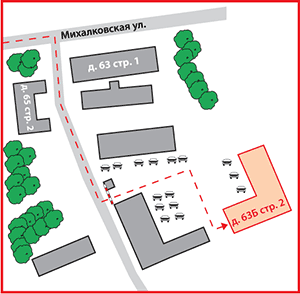 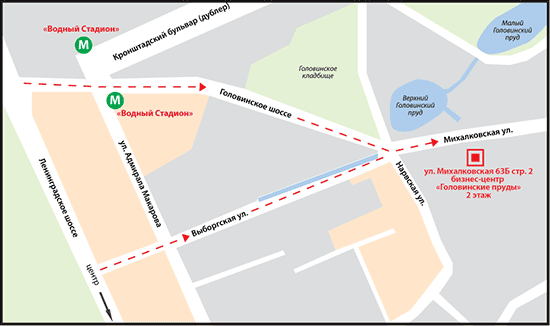 АвтомобилиBaw Motor CorporationBmwHinoHyundaiIsuzuIvecoJohn DeereManMercedes BenzPorscheScaniaSetraToyotaVolkswagenАвтомобили и Моторы УралаАвтоцентр ПулковоБелрусавтоВерра-Моторс ПермьВехаГАЗКамазПятое Колесо МенеджментРусские МашиныСеверсталь-АвтоСим-Авто-ПлутонТорговый Дом УралавтоУАЗАвтомобильные маслаShellРоснефтьГрузоперевозки / ЛогистикаЕвротрансПочтовая Экспедиционная КомпанияТрейд Лоджистик КомпаниФМ Ложистик ВостокГостиничный бизнесГостиница МоскваИнтурист Отель ГруппРусские ОтелиHoliday InnНедвижимостьRDI GroupАК Барс ДевелопментГлавстройКонти и КРенова-СтройгрупРусская Инвестиционная ГруппаСтроительная Компания «Люксора»КиноиндустрияГемини ЭнтертейнментИнвесткинопроектКаро ФильмСТС-МедиаАвтомобильные шиныBridgestoneContinentalGoodyearHankookPirelliSumitomoYokohamaАлтайский Шинный КомбинатБелшинаВостокшинторгДнепрошинаМво-СтолицаМосковский Шинный ЗаводНижнекамскшинаСибур Русские ШиныСтроительные и отделочные материалыCaparolCersanitHenkel Ideal Standard-VidimaIsoverKleoLasselsbergerRockwoolSaint GobainSwisscolorTarkettTerraccoTikkurilaTraleUrsa ЕвразияWienrbergerАнгарский Керамический ЗаводБийский Завод СтеклопластиковБилд Фаст ТекнолоджиЕвротизолКерама ЦентрКератонЛСРМинватаОптимистПромстройматериалы Ратм Цемент ХолдингРусплитСамарский СтройфарфорСанитекСибирь-Цемент-СервисСтарателиСтройдепоТексТопкинский ЦементТорговый Дом ЛакокраскаУфимский Фанерно-Плитный КомбинатЭмпилсЭстима Керамика (Estima)ЮнисЯрославские краскиПромышленные рынкиABBAlcoaBasfDupontMitsuiSchneider ElectricSiemensSojitz CorporationXeroxАгромашхолдингАльта ВистаБайкальская Лесная КомпанияБатисБогдановичское ОгнеупорыБыт-Сервис-РегионВолгоградский Завод ЖБИ №1Волжский ОргсинтезВоткинский ЗаводГазпромГазпром НефтьЕвроцементЗавод Бытовой ХимииЗавод Сварочного Оборудования ИскраИлим Палп ЭнтерпрайзИнтерстеклоКерамирКубаньгрузсервисМакслевелМежрегиональная Трубная КомпанияМоспромстройРаменская Мебельная КомпанияЛебедянский ГокОбуховоэнергоРаменский ГокРао Еэс РоссииРоснефтьРусалРусский ПластикСалаватстеклоСеверсталь-ГруппСибирский ЦементСодовая КомпанияСургутнефтегазТатлесстройТрансстройТопкинский цементТюменская Нефтяная КомпанияУралавтостеклоУралхим, Уралхимпласт, ЭлопакМебельФеликсМебельная Компания РомулСолоФабрика «8 марта»Аудит и консалтингBain&CompanyBoston Consulting GroupDeloitte&ToucheErnst&YoungJ’Son & Partners ConsultingKPMGMarshall Capital PartnersPricewaterhousecoopersRoland Berger Strategy ConsultantsWolk&PartnerАудиторская Компания Развитие И ОсторожностьБДО ЮниконИнтербрэндКосалтингстройинвестСеверо-Западный Юридический ЦентрСтратегикаФонд ЦСР Северо-ЗападЭкопси КонсалтингСтрахованиеГута-СтрахованиеИнгосстрахНастаРенессанс СтрахованиеIT / ТелевидениеHewlett PackardIntelMicrosoftSitronicsАрктелАссоциация Кабельного Телевидения РФГруппа Компаний ВидДальневосточная Компания ЭлектросвязиЗебра ТелекомНовосибирский Городской СайтОпытный Завод МикронРенова-МедиаСибирьтелекомСпутниковое Мультимедийное ВещаниеСтрим-ТВЦентральный ТелеграфБытовая техникаBoschElectroluxWhirlpoolАквионАтлантБанки и финансовые компанииP.P.F. bankaDeutsche BankRaiffeisenRaiffeisen-ЛизингАбсолютбанкАК-Барс БанкАльфа ЦементБанк МосквыБанк ТураналемВТБГазпромбанкДельтакредитЕврофинанс МоснарбанкЗапсибкомбанк Инвестиционная Компания Тройка ДиалогИФД КапиталЪИФК АлемарКамчатпрофитбанкКМБ-БанкЛевобережныйМеталлинвестбанкМоскоммерцбанкПробизнесбанкПромсвязьбанкRussia Partners Management LLC.Ренессанс КапиталРенова-ФинансРоссийский Банк РазвитияРусский СтандартРусфинанс БанкСбербанкСлавпромбанк Солид ИнвестФинансбанкЦентральный Банк Российской Федерации (Банк России)РекламаNews OutdoorVideo InternationalАгентство Массовых Коммуникаций АК.МАрс КомьюникейшнсСеверная Медиа ГруппаРесторанный бизнесКартофельный ПапаРестораторРосинтер РесторантсСолнце МехикоРозничная торговляDomoАшанМ ВидеоМирЕвросетьПерекрестокЭльдорадоПродукты питанияMarsPepsi-ColaTchiboTinkoffАйс-ФилиВолгоградские ВодкиВТО ЭрконпродуктЛебедянскийМинводыпищепродуктМинеральные Воды КавказаНМЖКРусский Винный ТрестРусский ПродуктФабрика Мороженого ПрестижФабрика Мороженое ИнмаркоКиноиндустрияГемини ЭнтертейнментИнвесткинопроектКаро ФильмСТС-МедиаОдежда и ОбувьEccoSavageБелвестВестфаликаГлория ДжинсДискомОбувь РоссииТри ТолстякаПарфюмерия и косметикаBeiersdorf AgProcter&GambleYves RocherАрбат ПрестижЛ'ЭтуальНевская КосметикаОбразованиеГосударственная Публичная Научно-Техническая Библиотека Со РанНИУ - Высшая Школа ЭкономикиНовосибирский Государственный УниверситетГодОбъем продаж кормов для собак в 2008-2013 гг., млрд руб.Объем продаж кормов для кошек в 2008-2013 гг., млрд руб.2011……2012……2013 (прогноз)……Товарная группаТоварная группа200920092010201020112011201220122012 (янв-июл)2012 (янв-июл)2013 (янв-июл)2013 (янв-июл)Товарная группаТоварная группатоннтыс. $тоннтыс. $тоннтыс. $тоннтыс. $тоннтыс. $тоннтыс. $КОРМ ДЛЯ АКВАРИУМНЫХ РЫБ, ЧЕРЕПАХ И РЕПТИЛИЙКОРМ ДЛЯ АКВАРИУМНЫХ РЫБ, ЧЕРЕПАХ И РЕПТИЛИЙ……………   ………   …   …   …   …   ДЛЯ КОШЕК И СОБАКБВМК, БМВД И БКС………   …   ДЛЯ КОШЕК И СОБАКВМКД…………          …  …             …   …   …       …   ……   ДЛЯ КОШЕК И СОБАККОРМ…………………      …      …   ……   …   ДЛЯ КОШЕК И СОБАКНАТУРАЛЬНЫЕ АРОМАТИЗАТОРЫ…………………      …      …   ……   …   ДЛЯ КОШЕК И СОБАКПРОЧИЕ КД, ПРЕМИКСЫ И ВЕТЕРИНАРНЫЕ ПРЕПАРАТЫ…………………      …      …   ……   …   ДЛЯ КОШЕК И СОБАКУСИЛИТЕЛЬ ВКУСА…………………      …      …   ………   ДЛЯ КОШЕК И СОБАКХОЛИН ХЛОРИД…………………      …      …   ………   ДЛЯ КОШЕК И СОБАКИтого…………………      …      …   ………   ДЛЯ ПРОЧИХ ДОМАШНИХ ЖИВОТНЫХВМКД…………………      …      …   ………   ДЛЯ ПРОЧИХ ДОМАШНИХ ЖИВОТНЫХКОРМ…………………      …      …   ……   …   ДЛЯ ПРОЧИХ ДОМАШНИХ ЖИВОТНЫХПРОЧИЕ КД, ПРЕМИКСЫ И ВЕТЕРИНАРНЫЕ ПРЕПАРАТЫ…………………      …      …   ……   …   ДЛЯ ПРОЧИХ ДОМАШНИХ ЖИВОТНЫХИтого…………………      …      …   ……   …   ПРИКОРМКА ДЛЯ РЫБЫПРИКОРМКА ДЛЯ РЫБЫ……………………      …      …   ……   ИТОГОИТОГО……………………      …      …   ……   Товарная группаТоварная группатемп роста, 2013/2012 (янв-июл), %темп роста, 2013/2012 (янв-июл), %темп роста 2012, %темп роста 2012, %Товарная группаТоварная группатоннмлн. $тоннмлн. $КОРМ ДЛЯ АКВАРИУМНЫХ РЫБ, ЧЕРЕПАХ И РЕПТИЛИЙКОРМ ДЛЯ АКВАРИУМНЫХ РЫБ, ЧЕРЕПАХ И РЕПТИЛИЙ…………ДЛЯ СОБАК И КОШЕКВМКД…………ДЛЯ СОБАК И КОШЕККОРМ…………ДЛЯ СОБАК И КОШЕКНАТУРАЛЬНЫЕ АРОМАТИЗАТОРЫ…………ДЛЯ СОБАК И КОШЕКПРОЧИЕ КД, ПРЕМИКСЫ И ВЕТЕРИНАРНЫЕ ПРЕПАРАТЫ…………ДЛЯ СОБАК И КОШЕКУСИЛИТЕЛЬ ВКУСА…………ДЛЯ СОБАК И КОШЕКИтого…………ДЛЯ ПРОЧИХ ДОМАШНИХ ЖИВОТНЫХВМКД…………ДЛЯ ПРОЧИХ ДОМАШНИХ ЖИВОТНЫХКОРМ…………ДЛЯ ПРОЧИХ ДОМАШНИХ ЖИВОТНЫХПРОЧИЕ КД, ПРЕМИКСЫ И ВЕТЕРИНАРНЫЕ ПРЕПАРАТЫ…………ДЛЯ ПРОЧИХ ДОМАШНИХ ЖИВОТНЫХИтого…………ПРИКОРМКА ДЛЯ РЫБЫПРИКОРМКА ДЛЯ РЫБЫ…………ИТОГОИТОГО…………Производитель200920092010201020112011201220122013 (янв-июл)2013 (янв-июл)Производительтоннтыс. $тоннтыс. $тоннтыс. $тоннтыс. $тоннтыс. $REHURAISIO OY……………………… … TETRA GMBH……………………… … SERA GMBH……………………… … TROPICAL-TADEUSZ OGORODNIK……………………… … Прочие……………………… … Общий итог……………………… … 